KEFRI/F/LAB/05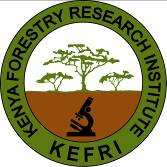 HAZARDOUS WASTE MEASUREMENT FORMCENTRE: ……………………………..          SECTION………………..CATEGORY OF WASTE………………………….Date of packaging Unit of measurement (e.g. Kg, litres, bins, sacks) Point of generationQuantitySection Head (sign)Section Head (supplies)(sign)Date of collection